PATAGÔNIA – Com Ushuaia e El Calafate
Parte Aérea + Terrestre | 08d e 07n | De 13 a 20 de novembro 2021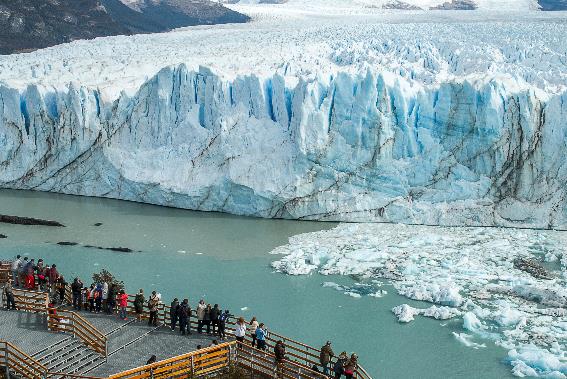 PROGRAMAÇÃO:1º dia, 13.11, sábado – P. Alegre/Ushuaia.No momento oportuno apresentação no Aeroporto Salgado Filho para voo a Ushuaia, cidade turística na Argentina que fica no arquipélago da Terra do Fogo, no extremo sul da América do Sul, conhecido como "fim do mundo. Livre. Sugerimos visitar os museus da cidade. Receptivo no aeroporto e transfer para o hotel. Livre. 2º dia, 14.11, domingo – Ushuaia.Após café da manhã saída com transporte e guia local para visitar o Parque Nacional Terra do Fogo. Opcional passeio de Trem do Fim do Mundo. A bordo do trem você vai ouvir a história e desfrutar de magníficas paisagens compostas pelo sinuoso Rio Pipo, pela cachoeira Macarena, cemitério das árvores e pelo majestoso bosque, percorrendo uma parte inacessível do Parque Nacional Terra do Fogo, a bordo de um trem de ferro da época com suas locomotivas a vapor, elegantes vagões com janelas amplas e vivendo o emocionante encanto de um passado histórico. (Não incluí ingressos). Tarde livre.3º dia, 15.11, segunda-feira – Ushuaia.Navegação pelo Canal de Beagle, é um dos passeios imperdíveis em Ushuaia. O canal banha a cidade, faz divisa entre o Chile e a Argentina e ainda promove o encontro entre os oceanos Pacífico e Atlântico. No passeio faremos Ilha dos Lobos Marinhos, a Ilha dos Pássaros e o Farol Les Eclaireus, comumente chamado Farol do Fim do Mundo.4º dia, 16.11, terça-feira – Ushuaia.Dia livre. Sugerimos excursão aos Lagos Fagnano e Escondido.  Saindo de Ushuaia em direção aos destinos. A primeira parada da excursão é feita no antigo presídio. Seguindo pela floresta, você fará uma parada para conhecer a belíssima cachoeira nomeada, Véu de Noiva. Fazendo a margem do rio com o Monte Olivia, você vai apreciar a vista do Cerro Alvear.5º dia, 17.11, quarta-feira - Ushuaia/El Calafate.Transfer ao aeroporto e voo a El Calafate, cidade próxima ao Campo de Gelo do sul da Patagônia, na província argentina de Santa Cruz. Traslado ao hotel. Sugerimos Museus de Gelo Glaciarium, moderno centro de interpretação de geleiras, construído para entreter e educar sobre gelo, geleiras e o campo de gelo do sul da Patagônia. Livre.6º dia, 18.11, quinta-feira - El Calafate.Tour combinado com navegação aos glaciares de Upsala, Speghazini e Perito Moreno e caminhada nas passarelas do Perito Moreno dentro do Parque Nacional los Glaciares com seu magnífico cenário de bosques, lagos, montanhas, gelo e estepe, com mais de 200 geleiras. Destacam-se a Spegazzini, com 135msnm de altura de frente, e a Upsala, que cobre todo um vale com aproximadamente 765 Km² de extensão e uma longitude de 53km, além do famoso “Glaciar Perito Moreno”, constantemente avançando, e cujas rupturas são um espetáculo à parte. Retorno a El Calafate em Van.7º dia, 19.11, sexta-feira - El Calafate.Dia destinado a opcionais. Sugerimos tour full day ao Parque Nacional Torres del Paine, conhecido por suas grandes montanhas, por icebergs de cor azul brilhante que se desprendem de geleiras e pelos pampas dourados (pradarias) que abrigam animais selvagens raros, como os guanacos parecidos com lhamas. Alguns de seus locais mais bonitos são as 3 torres de granito que deram origem ao nome do parque e os picos em formato de chifre chamados Cuernos del Paine.8º dia, 20.11, sábado -   El Calafate/Porto Alegre.Manhã livre. Sugerimos uma visita ao Museu do Gelo. Traslado ao aeroporto de El Calafate e voo para Porto Alegre com conexão em Buenos Aires.TARIFÁRIO (EM USD) – PARTE AÉREA + TERRESTRE ( Tarifa promocional até 10.03.21)Tabela elaborada em 16.11.2020 – sujeita a alteração sem prévio aviso.
Pagamento com CARTÃO, CHEQUE OU BOLETO.Valores por pessoa expresso em DÓLARES AMERICANOS (USD) que serão convertidos para REAIS de acordo com o câmbio na data da assinatura do contrato. *taxas e impostos serão pagos na entrada (incluem o IRRF).INDISPENSÁVEL:  PASSAPORTE ou IDENTIDADE. Opcionais: TORRES DEL PAINE: USD 192,00 ou 1 + 3x de USD 66,00. MINITREKKING NO PERITO MORENO**: USD 199,00 ou 1 + 3X de USD 68,00 (minitrekking a partir de 10 e até 65 anos, exceto determinados casos, como grávidas e deficientes físicos) EL CHALTÉN (FITZ ROY): USD 135,00 ou   1 + 3X de USD 45,00. Sujeitos a alterações.Hotéis previstos:Ushuaia: Hotel Tierra del Fuego El Calafate: Patagonia QueenCONDIÇÕES GERAIS:Serviços: 1) Tickets aéreos voando Aerolíneas Argentinas/Austral; 2) Tour navegação 3 glaciares (sem entrada); 3) Tour pelo Canal de Beagle com Ilha dos lobos; 4) Tour ao Parque Nacional da Terra do Fogo (sem entrada); 5) Transfer in/out em Calafate, Ushuaia e Buenos Aires; 6) 7 diárias em hotéis categoria turística com café da manhã, conforme abaixo relacionados; 7) coordenador de grupo brasileiro a partir de 10 passageiros.Não Inclui: 1) Não estão inclusos os valores dos parques e áreas de preservação que deverão ser pagos diretamente em moeda local no dia de cada excursão. Prever AR$ 800,00 para o Parque Nacional de Los Glaciares para cada entrada (Perito Moreno e Rios de Gelo – crianças de 06/12 anos pagam AR$ 200,00 e estudantes AR$ 100,00); Torres del Paine 24.000,00 pesos chilenos ou aprox. U$ 38,00. Para o P. N. Terra do Fogo prever AR$ 560,00; 6/12 anos AR$ 100,00; Estudantes: AR$ 80,00; 3) O tour pelo Canal de Beagle não inclui o transfer e a taxa de porto = AR$ 30,00. Os passageiros deverão apresentar-se para embarcar no porto (centro) meia hora antes do início do passeio; 4) Os valores e taxas aqui relacionados, bem como a ordem dos passeios podem sofrer alteração, conforme política interna do órgão ou empresas responsáveis pelos mesmos. Seguro viagem, taxas de parques e museus, qualquer tour não relacionado no roteiro, alimentação e despesas pessoais de qualquer natureza.Documentação:É indispensável que o passageiro (adulto ou menor) leve carteira de identidade civil (emitida até 10 anos) ou passaporte (mínimo de 06 meses de validade). O documento deverá estar em excelente estado de conservação. Menor de 18 anos sozinhos ou acompanhados de apenas um dos pais deverá portar autorização do Juizado de Menores. No ato da inscrição o cliente deverá informar qual o documento que será levado na viagem. O passageiro deverá no momento de embarque apresentar a documentação informada. Caso contrário, ficará impedido de embarcar, não cabendo qualquer reclamação e nem devolução de valores.CONDIÇÕESTRIPLODUPLOSINGLEÀ VISTA2.204,002.308,002.696,00ENTRADA + 3X551,00577,00674,00ENTRADA + 7X293,00307,00359,00TAXAS E IMPOSTOS156,00162,00181,00